Ficha de InscriçãoDomingo Tegumentar 18 de Fevereiro de 2018Nome:__________________________________ CRMV-___:_______Endereço:________________________________________________e-mail_______________________________ Fone (    )___________* Adimplentes 2017** SPMV, SBCV, AMVECOM, ABROVET, ABEV, AMJURCaso o pagamento da anuidade seja feito com cartão de crédito de titular que não seja o inscrito, solicitamos que sejamos avisados (sbdvsptesouraria@gmail.com) quando do envio da ficha de inscriçãoEvento pontuável visando a obtenção e perpetuação do título de especialista em dermatologia veterinária (SBDV/CFMV) dos associados à SBDV (Resolução CFMV 1036-2013)  Para finalizar sua inscrição, envie essa ficha para sbdvspinscricoes@gmail.com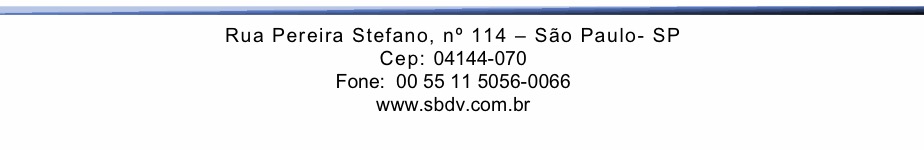 (   ) Sócios SBDV*Gratuito(   ) Sócios co-imãs**R$ 100,00(   ) Não sóciosR$ 360,00